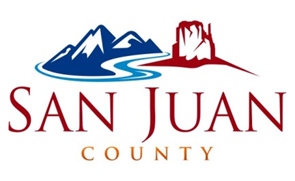 UTAH ELECTIONSJUNE 25, 2024 PRIMARY ELECTION EARLY VOTING/ELECTION DAY LOCATIONS Navajo Language Assistance will be available (see list below): Ute Language Assistance will be available in White Mesa. Ballot boxes are available at all locations.Montezuma Creek Dine’ Building: May 28th, June 3rd, 10th, 17th, from 10:00 a.m. until 2:00 p.m. Monument Valley Welcome Center: May 30th, June 4th, 11th, 18th from 10:00 a.m. until 2:00 p.m.Navajo Mountain Chapter House: May 31st, June 5th, 12th, 19th, from 10:00 a.m. until 2:00 p.m.Aneth Chapter House: June 6th, 20th from 10:00 am to 2:00 pm. Mexican Water Chapter House: May 29th, June 12th, from 10:00 am to 2:00 pm.  Red Mesa Chapter House: May 30th, June 13th from 10:00 am to 2:00 pm.White Mesa Community Health Bldg.: May 31st, June 7th, 14th, 21st, from 12:00 p.m. to 4:00 p.m.Blanding City Hall Building: June 13th Noon to 4:00 pm, 20th from 10:00 am to 2:00 pm.San Juan County Admin Bldg. (Monticello): June 14th, 21st, from 10:00 a.m. until 2:00 p.m.June 25, 7:00 a.m. to 8:00 p.m. Election Day sites: Montezuma Creek, Monument Valley, Navajo Mountain, White Mesa, Blanding & Monticello.For more information contact the San Juan County Clerk’s Office at (435) 587-3223 Ext: 4, or elections@sanjuancounty.org